Краны электрические козловые, г/п 5-10 тТУ  3155-078-71578102-2008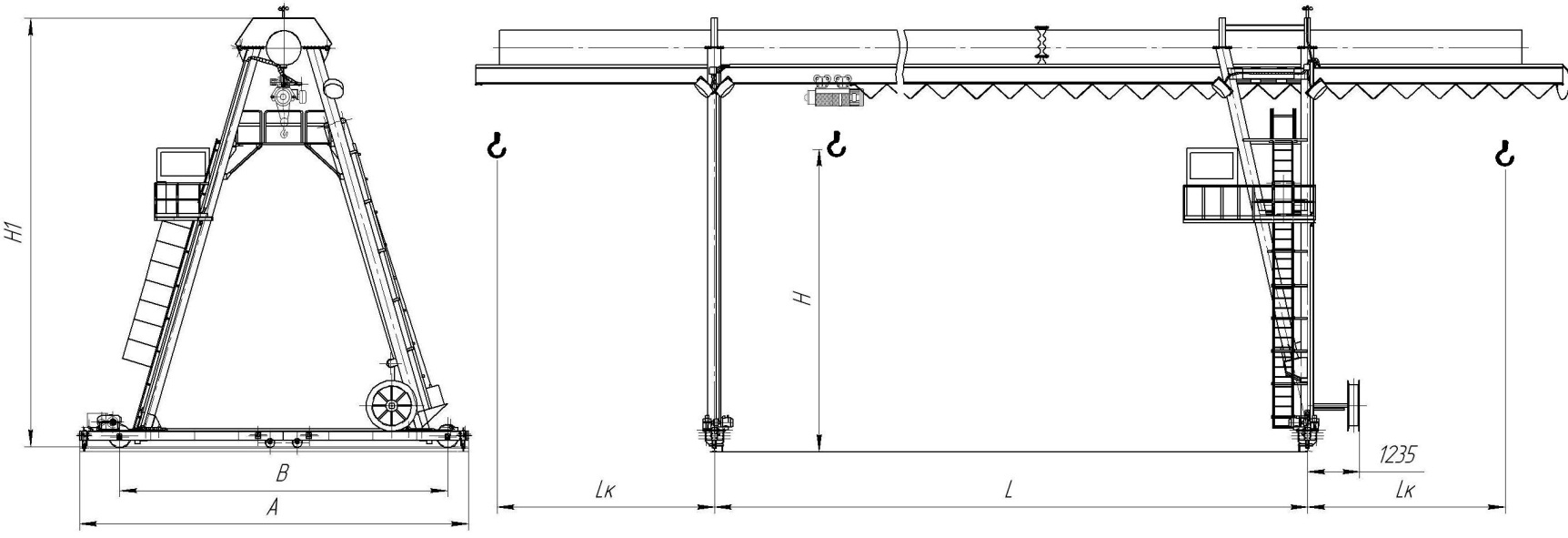 *размер определяется типом выбранной тали; В таблице для тали типа МРМ (Болгария).Режим работы 3К ГОСТ 25546-82 (А3 ИСО 4301). Рабочее напряжение 380 вОпросный лист *-если две и более скорости, то указывать через дробь**-при троллейном токоподводе приложить схему расположения троллейЗаверить печатью заказчика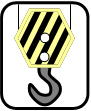 ООО   "ПОДЪЕМТРАНССЕРВИС"ООО   "ПОДЪЕМТРАНССЕРВИС"Адрес: 623550, Свердловская обл., р.п. Пышма,ул. Транспортников 28тел.\факс (34372) 2-40-45; 2-45-08Р.\сч.40702810216190100575Уральский банк ОАО «Сбербанк России» г. Екатеринбургк\сч. 30101810500000000674 БИК 046577674  ИНН 6649003703 КПП 664901001Грузо-подъем-ность, тПролет, мВылет консоли,мВысота подъема Н, мБаза В,м,не менееА, мН1Нагрузка на колесо при работе, не более, кНОбщая мощность, кВтТип рельсаОбщая масса, не более, м512,53,67,17,58,19,728515,55Р4311,6516,04,57,17,58,19,728515,55Р4311,6520,04,57,17,58,19,728515,55Р5015,3525,06,39,09,359,911,810015,55Р6516,11016,04,59,010,011,412,516025,2Р6520,01020,04,59,010,011,412,520025,2Р6523,01025,06,39,010,011,412,521025,2Р6530,01032,06,39,010,011,412,521025,2Р6535,0Сведения, сообщаемые заказчиком (впишите или обведите)Сведения, сообщаемые заказчиком (впишите или обведите)Сведения, сообщаемые заказчиком (впишите или обведите)Сведения, сообщаемые заказчиком (впишите или обведите)Грузоподъемность,тКоличество крановДлина консолей, мТ (С°) окружающей среды(-20+40)(-40+40)Высота подъема, мКлиматическое исполнениеУИсполнение кранаКатегория размещения1; 2; 31Тип крана2Грузоподъёмность, т3Пролёт, м4Полная длина, м.5Количество и длины консолей 6Высота подъёма, м7Скорость подъёма, м/с*8Скорость передвижения тали (телеги), м/с*9Скорость передвижения крана, м/с*Дополнительная комплектацияДополнительная комплектацияДополнительная комплектацияДополнительная комплектация10Частотное регулирование скорости механизма передвижения кранаданет11Частотное регулирование скорости механизма передвижения талиданет12Частотное регулирование скорости механизма подъёмаданет13Наличие тормоза на механизме передвижения талиданет14Наличие тормоза на механизме передвижения кранаданет15Радиоуправлениеданет16Род тока, напряжение17Режим работы18Способ управленияпульт                                           пульт                                           19Способ токоподвода на кранкабельтроллеи20Тип подкранового рельса21Механизм подъема (указать желаемого производителя: Россия, Болгария, Китай, Германия, др.)22Температурный режим23Категория размещения24Исполнение крана25Особые требованияРеквизиты предприятияРеквизиты предприятияРеквизиты предприятияРеквизиты предприятия26Название организации27Почтовый адрес28Номер телефона/факса29Адрес электронной почтыДоставкаДоставкаДоставкаДоставка30Самовывозданет31Автотранспортданет32Ж/Д транспорт (железная дорога, станция назначения).